Tennessee HOSA: Future Health ProfessionalsAmanda HodgesCTE Specialist TSA/HOSA11th Floor Andrew Johnson Tower710 James Robertson ParkwayNashville, TN 37243Tennessee HOSA: Future Health ProfessionalsAmanda HodgesCTE Specialist TSA/HOSA11th Floor Andrew Johnson Tower710 James Robertson ParkwayNashville, TN 37243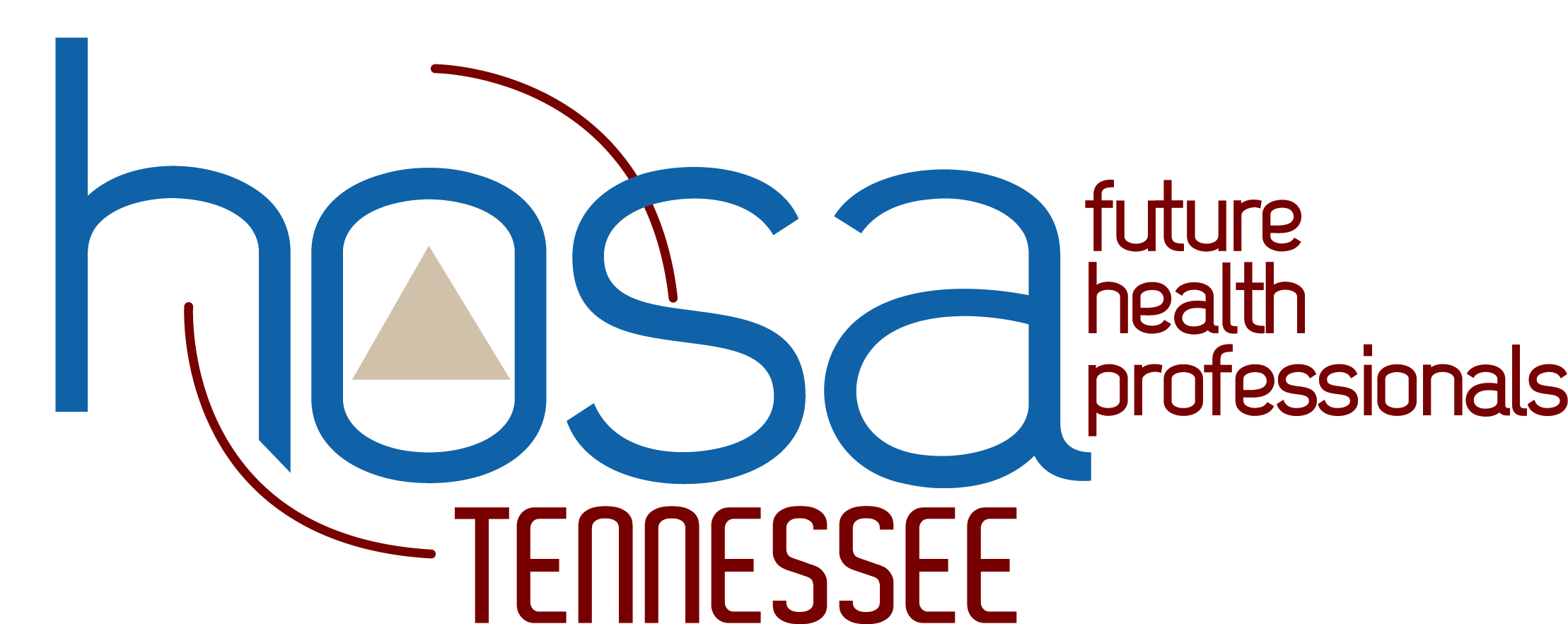 Monthly Information & UpdatesMonthly Information & UpdatesMonthly Information & UpdatesSept. 2013Volume 2Volume 22013-14TN HOSA Chapter Management GuideUpdate: Regional CoordinatorsNoblehour AccountsUpdate: Calendar of EventsReminder: Healthcare & STEM Night with the Nashville PredatorsReminder: HOSA/TSA Leadership Camp2013-14 TN HOSA Chapter Management GuideThe 2013-14 TN HOSA Chapter Management Guide was emailed to all chapter advisors on Aug. 30. You can print this document or save it on your computer and return to it when questions arise. It is also recommended that you check the TN HOSA website on a regular basis, as all information and updates are posted to the website immediately upon release. We want to ensure you have the most up to date information and are aware of any changes.The purpose of this guide is to make your life as a TN HOSA Chapter Advisor easier. Included in this guide are a multitude of resources, forms, printable calendars, procedural changes and the instructions for completing affiliation and registration. The step-by-step instructions contain screen shots to guide you through this process. Additionally, you will find important planning information for upcoming conferences and events. Supplemental information and updates will be sent closer to each conference. Information related to the 2014 National Leadership Conference is not yet available and does not appear in this guide. Please carefully review all conference-related information contained in this guide, as well as in the updates, prior to contacting your new regional coordinator with questions.If you have any suggestions for information that would be helpful to include for next year, please email Amanda.Hodges@tn.gov. 2013-14 TN HOSA Chapter Management GuideThe 2013-14 TN HOSA Chapter Management Guide was emailed to all chapter advisors on Aug. 30. You can print this document or save it on your computer and return to it when questions arise. It is also recommended that you check the TN HOSA website on a regular basis, as all information and updates are posted to the website immediately upon release. We want to ensure you have the most up to date information and are aware of any changes.The purpose of this guide is to make your life as a TN HOSA Chapter Advisor easier. Included in this guide are a multitude of resources, forms, printable calendars, procedural changes and the instructions for completing affiliation and registration. The step-by-step instructions contain screen shots to guide you through this process. Additionally, you will find important planning information for upcoming conferences and events. Supplemental information and updates will be sent closer to each conference. Information related to the 2014 National Leadership Conference is not yet available and does not appear in this guide. Please carefully review all conference-related information contained in this guide, as well as in the updates, prior to contacting your new regional coordinator with questions.If you have any suggestions for information that would be helpful to include for next year, please email Amanda.Hodges@tn.gov. 2013-14TN HOSA Chapter Management GuideUpdate: Regional CoordinatorsNoblehour AccountsUpdate: Calendar of EventsReminder: Healthcare & STEM Night with the Nashville PredatorsReminder: HOSA/TSA Leadership CampUpdate: Regional CoordinatorsThe regional coordinator information published in the last update have been updated. This information is correct in the TN HOSA Chapter Management Guide that was released on Aug. 30. If your school is in the Upper East or Lower East regions, please see below for the correct regional coordinator for your area. Update: Regional CoordinatorsThe regional coordinator information published in the last update have been updated. This information is correct in the TN HOSA Chapter Management Guide that was released on Aug. 30. If your school is in the Upper East or Lower East regions, please see below for the correct regional coordinator for your area. 2013-14TN HOSA Chapter Management GuideUpdate: Regional CoordinatorsNoblehour AccountsUpdate: Calendar of EventsReminder: Healthcare & STEM Night with the Nashville PredatorsReminder: HOSA/TSA Leadership CampNoblehour AccountsEach chapter advisors should set up a “group” through Noblehour for their school. This system will be used to track all service hours for 2013-14. Detailed instructions on how to register your chapter with Noblehour, including screen shots, are available by clicking here. They are also available under “Competitive Event Resources” on the National HOSA website. If you or your chapter members have technical questions, please email support@noblehour.comNoblehour AccountsEach chapter advisors should set up a “group” through Noblehour for their school. This system will be used to track all service hours for 2013-14. Detailed instructions on how to register your chapter with Noblehour, including screen shots, are available by clicking here. They are also available under “Competitive Event Resources” on the National HOSA website. If you or your chapter members have technical questions, please email support@noblehour.com2013-14TN HOSA Chapter Management GuideUpdate: Regional CoordinatorsNoblehour AccountsUpdate: Calendar of EventsReminder: Healthcare & STEM Night with the Nashville PredatorsReminder: HOSA/TSA Leadership CampUpdate: Calendar of EventsThe 2013-14 TN HOSA Calendar of Events has been updated. The calendars included in the TN HOSA Chapter Management Guide are correct. The information on the website has also been updated. Please carefully review the calendars (paying close attention to the SLC dates and Middle TN Regional Conference dates/locations) and reprint for your records. The State Leadership Conference will be held on March 31-April 2 (Mon-Wed). Please note this is a change from the original dates that were released. Update: Calendar of EventsThe 2013-14 TN HOSA Calendar of Events has been updated. The calendars included in the TN HOSA Chapter Management Guide are correct. The information on the website has also been updated. Please carefully review the calendars (paying close attention to the SLC dates and Middle TN Regional Conference dates/locations) and reprint for your records. The State Leadership Conference will be held on March 31-April 2 (Mon-Wed). Please note this is a change from the original dates that were released. 2013-14TN HOSA Chapter Management GuideUpdate: Regional CoordinatorsNoblehour AccountsUpdate: Calendar of EventsReminder: Healthcare & STEM Night with the Nashville PredatorsReminder: HOSA/TSA Leadership CampReminder: Healthcare & STEM Night with the Nashville PredatorsHealthcare night with the Nashville Predators will be on Thursday, Oct. 24, 2013. The event will begin with a behind-the-scenes tour of Bridgestone Arena followed by an open forum discussion with a panel of professionals in the Healthcare, Technology, Engineering, and Math field. All executives are associated with the Nashville Predators. The forum will begin at 4 p.m. and students are encouraged to ask the panel questions relating to their field. Tours last approximately 30 minutes and are based on the school’s selected reservation time.Following the panel session, the Predators will battle the Winnipeg Jets at 7 p.m. C.T. All attendees will receive a game ticket, t-shirt, and all-you-can-eat food and beverages during the game. Space is limited. Reservations are based on a first-come, first-served basis and should be made using the reservation form or online at www.NashvillePredators.com/edu. All questions related to this event should be directed to:Mickey HockAccount Executive, Nashville Predators(615) 770-2352 (office)(615) 770-2341 (fax)Mhock@Nashvillepredators.comReminder: Healthcare & STEM Night with the Nashville PredatorsHealthcare night with the Nashville Predators will be on Thursday, Oct. 24, 2013. The event will begin with a behind-the-scenes tour of Bridgestone Arena followed by an open forum discussion with a panel of professionals in the Healthcare, Technology, Engineering, and Math field. All executives are associated with the Nashville Predators. The forum will begin at 4 p.m. and students are encouraged to ask the panel questions relating to their field. Tours last approximately 30 minutes and are based on the school’s selected reservation time.Following the panel session, the Predators will battle the Winnipeg Jets at 7 p.m. C.T. All attendees will receive a game ticket, t-shirt, and all-you-can-eat food and beverages during the game. Space is limited. Reservations are based on a first-come, first-served basis and should be made using the reservation form or online at www.NashvillePredators.com/edu. All questions related to this event should be directed to:Mickey HockAccount Executive, Nashville Predators(615) 770-2352 (office)(615) 770-2341 (fax)Mhock@Nashvillepredators.com2013-14TN HOSA Chapter Management GuideUpdate: Regional CoordinatorsNoblehour AccountsUpdate: Calendar of EventsReminder: Healthcare & STEM Night with the Nashville PredatorsReminder: HOSA/TSA Leadership CampReminder: HOSA/TSA Leadership CampLocation/Date: Camp Clements – Doyle, TNOct. 4-6, 2013Registration Deadline: Sept. 13, 2013Late Registration Deadline: Sept. 16, 2013 ($5 late fee per person)Payment Deadline: Sept. 27, 2013 (See below for details)Schedule: Camp begins at 7 p.m. CST on Oct. 4 and will conclude at 11 a.m. on Oct. 6. Please arrange transportation accordingly. Due to scheduling, all attendees must arrive by 7 p.m. on Friday night. Registration Fee: $115 per person (applies to all adults/students). Important Notes:Registration is currently open and can be accessed through the affiliation/conference registration system.In order to register for camp, students and advisors must be affiliated members of HOSA.Registration is done on a first come, first served basis. Following the late registration deadline, no additions or changes will be made to registration. More information regarding registration and required forms is available in the TN HOSA Chapter Management Guide. Reminder: HOSA/TSA Leadership CampLocation/Date: Camp Clements – Doyle, TNOct. 4-6, 2013Registration Deadline: Sept. 13, 2013Late Registration Deadline: Sept. 16, 2013 ($5 late fee per person)Payment Deadline: Sept. 27, 2013 (See below for details)Schedule: Camp begins at 7 p.m. CST on Oct. 4 and will conclude at 11 a.m. on Oct. 6. Please arrange transportation accordingly. Due to scheduling, all attendees must arrive by 7 p.m. on Friday night. Registration Fee: $115 per person (applies to all adults/students). Important Notes:Registration is currently open and can be accessed through the affiliation/conference registration system.In order to register for camp, students and advisors must be affiliated members of HOSA.Registration is done on a first come, first served basis. Following the late registration deadline, no additions or changes will be made to registration. More information regarding registration and required forms is available in the TN HOSA Chapter Management Guide. 